                Stavební bytové družstvo Olomouc, U kovárny 540/44, Neředín, 779 00 Olomouc                Stavební bytové družstvo Olomouc, U kovárny 540/44, Neředín, 779 00 Olomouc                Stavební bytové družstvo Olomouc, U kovárny 540/44, Neředín, 779 00 Olomouc                Stavební bytové družstvo Olomouc, U kovárny 540/44, Neředín, 779 00 Olomouc                Stavební bytové družstvo Olomouc, U kovárny 540/44, Neředín, 779 00 Olomouc                Stavební bytové družstvo Olomouc, U kovárny 540/44, Neředín, 779 00 Olomouc                Stavební bytové družstvo Olomouc, U kovárny 540/44, Neředín, 779 00 Olomouc                Stavební bytové družstvo Olomouc, U kovárny 540/44, Neředín, 779 00 Olomouc                Stavební bytové družstvo Olomouc, U kovárny 540/44, Neředín, 779 00 Olomouc                Stavební bytové družstvo Olomouc, U kovárny 540/44, Neředín, 779 00 Olomouc                Stavební bytové družstvo Olomouc, U kovárny 540/44, Neředín, 779 00 Olomouc                Stavební bytové družstvo Olomouc, U kovárny 540/44, Neředín, 779 00 Olomouc                Stavební bytové družstvo Olomouc, U kovárny 540/44, Neředín, 779 00 Olomouc                Stavební bytové družstvo Olomouc, U kovárny 540/44, Neředín, 779 00 Olomouc                Stavební bytové družstvo Olomouc, U kovárny 540/44, Neředín, 779 00 Olomouc                Stavební bytové družstvo Olomouc, U kovárny 540/44, Neředín, 779 00 Olomouc                Stavební bytové družstvo Olomouc, U kovárny 540/44, Neředín, 779 00 OlomoucDatum:Datum:Datum:Číslo objednávky (vyplní SBD):Číslo objednávky (vyplní SBD):Číslo objednávky (vyplní SBD):Číslo objednávky (vyplní SBD):Číslo objednávky (vyplní SBD):Číslo objednávky (vyplní SBD):Číslo objednávky (vyplní SBD):Číslo objednávky (vyplní SBD):Číslo objednávky (vyplní SBD):Číslo objednávky (vyplní SBD):Číslo objednávky (vyplní SBD):Datum:Datum:Datum:Vystavil (vyplní SBD):Vystavil (vyplní SBD):Vystavil (vyplní SBD):Vystavil (vyplní SBD):Vystavil (vyplní SBD):Vystavil (vyplní SBD):Vystavil (vyplní SBD):Vystavil (vyplní SBD):Vystavil (vyplní SBD):Vystavil (vyplní SBD):Vystavil (vyplní SBD):Samospráva:  Samospráva:  Samospráva:  Adresa:Adresa:Jméno a příjmení zástupce domu:Jméno a příjmení zástupce domu:Jméno a příjmení zástupce domu:Telefonní číslo:Telefonní číslo:Telefonní číslo:Telefonní číslo:Telefonní číslo:Oprava ve spol. prostor.:Oprava ve spol. prostor.:Oprava ve spol. prostor.:Číslo vchodu:Číslo vchodu:Číslo vchodu:Oprava v bytě:Oprava v bytě:Oprava v bytě:Číslo bytu:Číslo vchodu:Číslo vchodu:Číslo vchodu:DružstevníkDružstevníkJméno a příjmení:Jméno a příjmení:Jméno a příjmení:Telefonní číslo:Telefonní číslo:Telefonní číslo:VlastníkVlastníkDruh opravy:HavárieHavárieHavárieHavárieZpůsob úhrady:Způsob úhrady:Způsob úhrady:Způsob úhrady:A - úhrada z dlouhodobé zálohyA - úhrada z dlouhodobé zálohyA - úhrada z dlouhodobé zálohyA - úhrada z dlouhodobé zálohyA - úhrada z dlouhodobé zálohyA - úhrada z dlouhodobé zálohyDruh opravy:Běžná opravaBěžná opravaBěžná opravaBěžná opravaZpůsob úhrady:Způsob úhrady:Způsob úhrady:Způsob úhrady:B - úhrada z dl. zálohy další (DZd)B - úhrada z dl. zálohy další (DZd)B - úhrada z dl. zálohy další (DZd)B - úhrada z dl. zálohy další (DZd)B - úhrada z dl. zálohy další (DZd)B - úhrada z dl. zálohy další (DZd)Druh opravy:Revize / kontrolyRevize / kontrolyRevize / kontrolyRevize / kontrolyZpůsob úhrady:Způsob úhrady:Způsob úhrady:Způsob úhrady:C - hradí uživatelC - hradí uživatelC - hradí uživatelC - hradí uživatelC - hradí uživatelC - hradí uživatelDruh opravy:ReklamaceReklamaceReklamaceReklamaceZpůsob úhrady:Způsob úhrady:Způsob úhrady:Způsob úhrady:Popis závady:Popis závady:Popis závady:Popis závady:Popis závady:Popis závady:Popis závady:Popis závady:Popis závady:Popis závady:Popis závady:Popis závady:Popis závady:Popis závady:Popis závady:Popis závady:Popis závady:Podpis předsedy samosprávy:Podpis předsedy samosprávy:Podpis předsedy samosprávy:Podpis předsedy samosprávy:Podpis předsedy samosprávy:Podpis předsedy samosprávy:Podpis člena výboru samosprávy:Podpis člena výboru samosprávy:Podpis člena výboru samosprávy:Podpis člena výboru samosprávy:Podpis člena výboru samosprávy:Podpis člena výboru samosprávy:Podpis člena výboru samosprávy:Podpis člena výboru samosprávy:Podpis člena výboru samosprávy:Podpis člena výboru samosprávy:Podpis člena výboru samosprávy:INTERNÍ OBJEDNÁVKA OPRAVY         Stavební bytové družstvo Olomouc, U kovárny 540/44, Neředín, 779 00 OlomoucPopis závady (poznámky):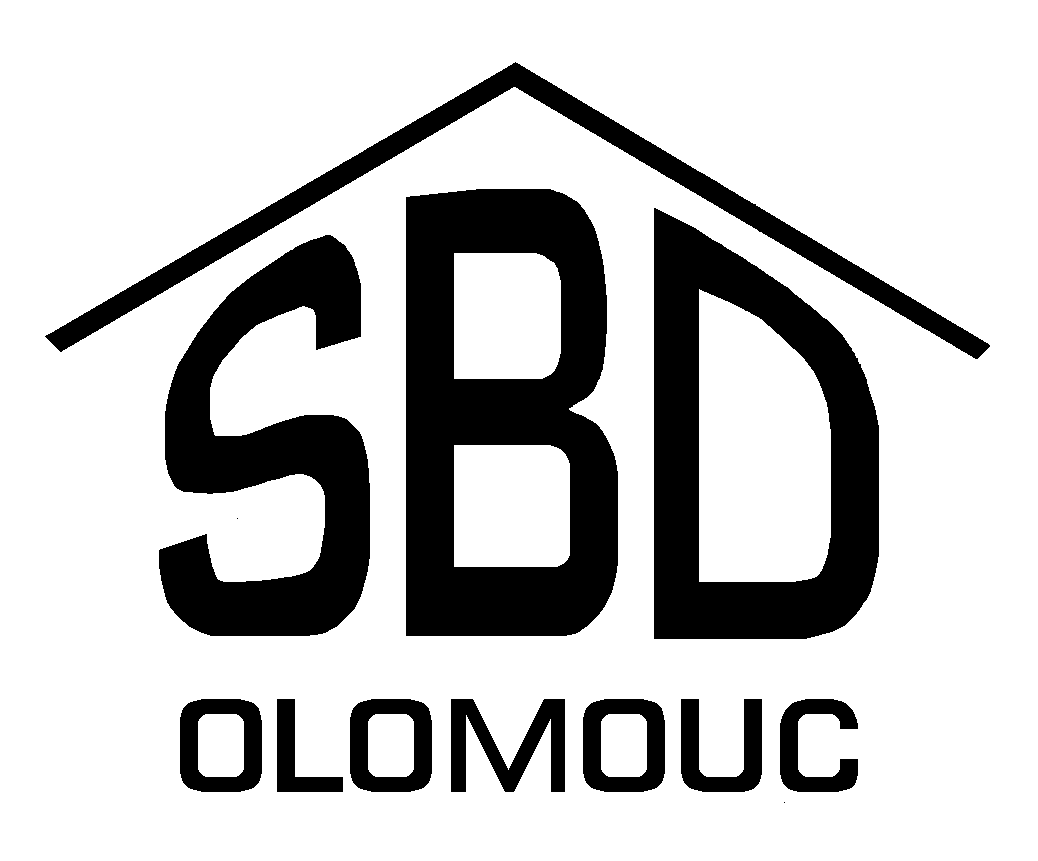 